กำหนดการการประชุมหารือความร่วมมือพัฒนาศักยภาพพื้นที่นำร่องของลานกีฬาในพื้นที่สาธารณะและสุขภาพ ให้มีทักษะพัฒนาข้อเสนอโครงการส่งเสริมกิจกรรมทางกาย ผ่านกองทุนหลักประกันสุขภาพระดับท้องถิ่นหรือพื้นที่วันจันทร์ที่ 30 พฤษภาคม 2565 เวลา 9.00 - 12.00 น. ณ สำนักงานหลักประกันสุขภาพแห่งชาติ เขต 5 ราชบุรี ต.หน้าเมือง อ.เมือง จ.ราชบุรีกำหนดการแนะนำ1.สปสช.2. อ.พงค์เทพ3. ผอ.กกท.ราชบุรีผอ.ราชบุรี สนามกีฬาราชบุรี สภาพแวดล้อมอ้อมล้อมหลายสิ่งหลายอย่าง มีคนมาออกกำลังกายกลุ่มเป้าหมายมีทุกกลุ่ม มีโรงเรียนขอใช้สนามทุกวันพฤหัส-ศุกร์ มีกิจกรรมสะสมการออกกำลังกาย จำนวนคนใช้เยอะช่วงวัย 70-80 ปี ตี 4 ครึ่งมาเกาะประตูใช้ การกีฬาแห่งประเทศไทย ยินดีร่วมทำกับ สสส.กับ สปสช. ถ้าราชบุรี มีต้นแบบส่วนกลาง ผอ.อะคร้าว วัตถุประสงค์ สนับสนุนกีฬาในท้องถิ่น ให้เด็กเล่นกีฬา ส่งต่ออาชีพกีฬาได้ด้วย วันนี้มาดูกิจกรรมว่ามีการบูรณาการกันอย่างไร อ.พงค์เทพ งานนี้จากคณะปฏิรูปสนับสนุนลานกีฬาเพิ่มขึ้นให้คนเพิ่มการออกกำลังกาย เล่นกีฬาเพิ่มขึ้นทางส่วนกลางตั้งกรรมการ ประสานหน่วยงานต่างๆทาง สนส. สสส.ช่วยพัฒนาศักยภาพสรุปคุยกันเบื้องต้นเลือกราชบุรี ตรัง 1.ตั้งกรรมการ2. สำรวจข้อมูล PA3. ออกแบบสนามกีฬา สวนสาธารณะ เพิ่มการออก4. ประสานหน่วยงานต่างๆ ผุ้สุงอายุ ผุ้ป่วย ncd มาพัฒนาทำแผนโครงการ กกท.ส่วนกลางมองราชบุรี มีศักยภาพคนในท้องถิ่นออกกำลังกายเยอะ มีชมรมเยอะ ถูกมอบหมายลานกีฬาเกิดขึ้นที่นี้ บทบาท กกท.ของบเองไม่ได้ / ไปชวนคนชมรมต่างๆ มาของบตัวแทน กกท สสส สปสช.เป็นพี่เลี้ยงเทรนการเขียนโครงการติดตามประเมินผลบทบาท กกท.เป็นหน่วยงานกลางติดตามประเมิน และถอบทเรียนเป็นตัวชี้วัดได้ อ.พงค์เทพ1. ชมรมต่างๆ เห็นแล้วว่ามีแหล่งเงิน 2. เช่น ชมรมวิ่ง ถ้าจัดเรื่องวิ่งขอ สสส. / สสส.จ่ายชมรมวิ่ง 2,000 บาท - ท้องถิ่นเล้ก สสส.สนับสนุน 10,000- 20,000 - วิ่งจอมบึงมาราธอน สสส.สนับสนุน  - ให้เขาคิดว่าถ้าชมรมเขาเติบโตยั่งยืน คืดว่าจะทำแผนอย่างไร ผอ.สปสช.ความเข้าใจตรงกัน คนที่กดปุ่ม คือ ผู้ว่า อ.พงคืเทพ เตรียมงบประมาณไว้1. สำรวจข้อมูล PA 2. วิเคราะห์กลุ่มเป้าหมาย / ควรจะมีพื้นที่ที่ไหนบ้าง ยกตัวอย่าง ผู้สูงอายุมีมากไหม เช่น ผู้สูงอายุมี pa 500 คน ไม่เพียงพอ 400 คน จะดึงมาทำกิจกรรมอย่างไร ผู้ป่วย ncds มาทำกิจกรรม กกท.มีสนามกีฬา เต้นแอโรบิค ผุ้ป่วย ncd มีโปรเจีกพิเศษ มาตรวจสุขภาพ มาเช็คออกกำลังกายกลุ่มเด็กเยาวชน กลุ่มแม่บ้าน มีภาวะเนือยนิ่งอาจจะเริ่มกลุ่มเทรนนิ่ง มาต่อยอด เขาจะช่วยดึงมาสร้างเสริมสุขภาพอย่างไรบ้าง ค้นหาผุ้ป่วย ncds การเต้นแอโรบิก ผอ.กกท.ราชบุรี แกงหัวมุม แกงค์รถรันนิ่ง เราสามารถชวนกลุ่มนี้ได้ แล้วไปชวนคนอื่นๆ มาเพิ่ม การเขียนปฏิบัติโครงการ สนามกีฬาราชบุรี มีบรืการฟรี เช่น ชมรมแอโรบิค ได้งบน้อย / ช่วยค่าไฟ กกท. กกท.เป็นรัฐวิสาหกิจ  มีรายได้ ผอ.สปสช.ขั้นตอนที่วางไว้ 1-4  อ.พงค์เทพ 1. ฝากท่าน ผอ. คุยกับ กกท. ว่าตั้งกรรมการแล้วยัง แล้วไปคุยกับผุ้ว่า ถ้ายังไม่ตั้งเราเริ่มเรื่องของเรา1 เริ่ม workshop ก่อน ชวนคนมาเขียนแผนโครงการ เอาผู้ป่วย ncd มาใช้ลานกีฬาสาธารณะยังไง พี่เลี้ยง: กระทรวงสาธารณสุข: มี อสม.เข้ามาช่วยได้ 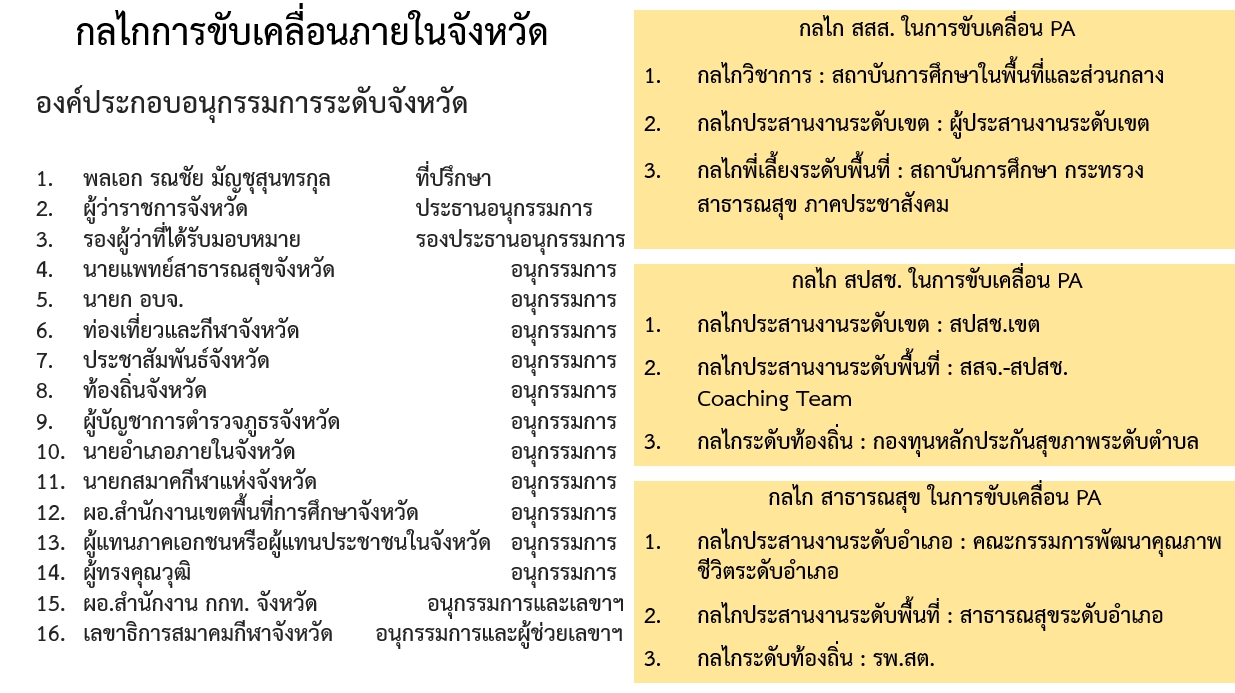 ราชบุรี ทาง สนส.เข้ามาช่วยทาง ผอ.สปสช.อยากให้ช่วยสนับสนุน กองทุนสนับสนุนกิจกรรมผอ.กกท.ราชบุรี /  ตอนนี้งานเราคอนข้างเยอะ เชิญทาง สปสช.ไปคุยกัน คนที่มา 10 กลุ่ม จัดกลุ่มเทรนวางแผน ปี 65 วางแผนดึงคนออกแบบเราทำภาพให้ชัด เรามาปฏิบัติจริงๆกันให้ชัด ตอนนี้ทาง กกท.จะเดินไปคุย ทาง สนส.และทีม สปสช.ไปเป็นพี่เลี้ยง อาทิตย์ ไปรองสนาม ไปวิ่งราว ในแต่ละแกนต้องหาแกน ที่มาทำเรื่องเอกสารการเงิน รายงานได้ อ.พงค์เทพ เรื่องเทรน ก่อนเทรนนิ่ง สิ่งที่เราต้องการคืออะไร สิ่งที่ต้องการ ชวนกลุ่มต่างๆ มาคุยกันก่อน อ.พงค์เทพ 1. ให้น้องคุยกับคุณอะคร้าว 2. ให้นัดคุยทาง zoom กันก่อน ชวนกลุ่มต่างๆ เข้ามาทำความเข้าใจเรื่องการจัดทำโครงการ3. จัด workshop เทรนการเขียนโครงการขอทุน สปสช.โดยมีกิจกรรมและใช้ลานกีฬาของ กกท. ผอ.สปสช.ให้เอากลุ่มท่าน ผอ.กกท.ก่อน  กกท กลางสรุแคำสั่งแต่งตั้งคณะกรรมการขับเคลื่อนลานกีฬา ระดับจัหวัดมีแล้วยังกลไกการขับเคลื่อน จะทำกลุ่มเล้ก หรือกลุ่มใหญ่เราจะขับเคลื่อนอย่างไร เบื้องต้น กกท.ประชาสัมพันธ์กลุ่มต่างๆ ผอ.กกท ราชบุรี ใกล้ชิดกับล่มต่างๆ ดึงเขามารับฟัง พูดคุยแบบเต็มรุปแบบทำโครงการ / เชิญ อ.พงคืเทพ มาสอนเทรนนิ่งการเขียนโครงการ อ.พงค์เทพ ถ้าคณะกรรมการ จังหวัด - เชิญกองทุน  100 กว่าแห่ง มาช่วยสนับสนุนการขอทุนการออกกำลังกาย - เอามาเขียนโครงการ - อ.พงค์เทพ / ผอ.สปสช.เขต 5 กลุ่มเป้าหมาย เทรนเจ้าหน้าที่ของ อบต.ทำแผน PA ชักชวนคนเขียนโครงการ มาเขียนโครงการ สปสช.โคชชิ่งทีม กลไก ไฟเขียว ทาง สนส.เทรนนิ่งให้ ผู้ว่าออกหนังสือให้ส่งคนเข้ามาเทรนนิ่ง เทรนนิ่งที่โรงแรม / หรือหอประชุมเทศบาลหรือ อบจ. / ค่าใช้จ่าย ค่าอาหาร ทาง สสส.ออกให้ หนังสือเชิญให้ทางผู้ว่าออกหนังสือเชิญอาจารย์พงค์เทพ ช่วยงบ 100,000 บาท ผอ.สปสช. สรุปการประสานจะรบกวนทาง สปสช.กับท่านผู้ว่าออกหนังสืองบประมาณให้ กกท. ให้ทำเป็นโครงการตัวอย่าง กกท.ของจังหวัด และท้องถิ่น / ถ้ากิจกรรมมีการตรวจสุขภาพมีการใช้การออกกำลังกายในสนามกีฬา เขียนแบบนี้ ตอนนี้เรามีโครงการคลินิกการสะสมไมค์วิ่ง จะสามารถความดันเวลากิจกรรม09.00 – 09.30 น.ชี้แจงวัตถุประสงค์ของการประชุม - โดย ผศ.ดร.พงค์เทพ สุธีรวุฒิ รองอธิการบดีฝ่ายวางแผนและนโยบายสาธารณะมหาวิทยาลัยสงขลานครินทร์09.30 – 12.00 น.หารือความร่วมมือพัฒนาศักยภาพพื้นที่นำร่องของลานกีฬาในพื้นที่สาธารณะและสุขภาพ ให้มีทักษะพัฒนาข้อเสนอโครงการส่งเสริมกิจกรรมทางกาย ผ่านกองทุนหลักประกันสุขภาพระดับท้องถิ่นหรือพื้นที่- ความร่วมมือโดย นายแพทย์พีระมน นิงสานนท์ ผู้อำนวยการสำนักงานหลักประกันสุขภาพแห่งชาติ เขต 5 ราชบุรี และการกีฬาแห่งประเทศไทย(กกท.)จังหวัดราชบุรี  - นำกระบวนการหารือโดย ผศ.ดร.พงค์เทพ สุธีรวุฒิ รองอธิการบดีฝ่ายวางแผนและนโยบายสาธารณะ มหาวิทยาลัยสงขลานครินทร์